This week’s learning 13.09.21MondayMaths – Oak Academy -  follow the links and complete the activities. https://classroom.thenational.academy/lessons/counting-sets-within-10-c4w30tEnglish – Draw a picture of what you think the alien looks like from the spaceship that crash landed in school.RE – Watch the creation story and draw a picture of your favourite part.https://www.youtube.com/watch?v=teu7BCZTgDsTuesdayMaths – Oak Academy -  follow the links and complete the activities.https://classroom.thenational.academy/lessons/representing-numbers-within-10-71jkecEnglish – Look at the picture and talk about what has happened.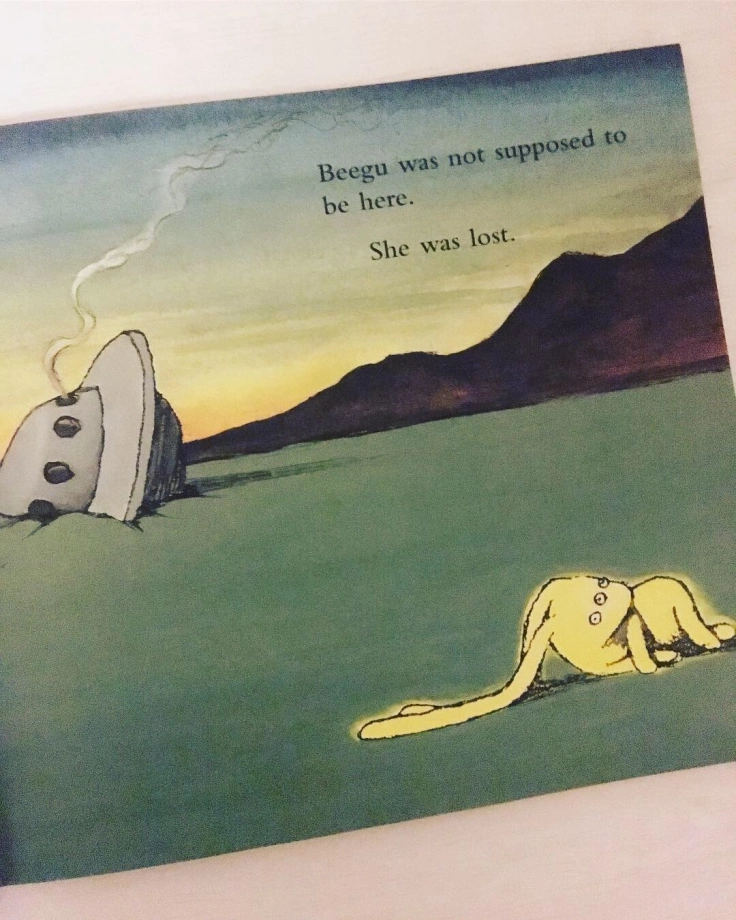 Global Learning – look through ‘Schools in the past’ Powerpoint and talk to a grown up about the things you use now and the things from the Victorian times. Look at the attached sorting activity and choose two things to draw from the past and the present.WednesdayMaths – Oak Academy -  follow the links and complete the activities.https://classroom.thenational.academy/lessons/recognising-number-bonds-to-five-and-six-cmw3jtEnglish – 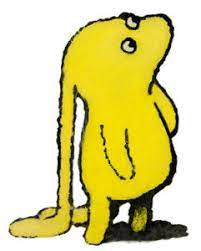 Draw a picture of Beegu and write in a thought bubble how she might be feeling.French – Practice saying hello and goodbye in French.https://www.youtube.com/watch?v=NXkJ88ygPY0ThursdayMaths – Oak Academy -  follow the links and complete the activities.https://classroom.thenational.academy/lessons/recognising-number-bonds-to-seven-and-eight-60r6ccEnglish – (Comprehension) Oak Academy -  follow the links and complete the activities.https://classroom.thenational.academy/lessons/to-listen-and-respond-to-a-story-6cr66ePSHE – Get a mirror and create as many different faces as you can to represent different emotions and write them down.Friday Maths – Oak Academy -  follow the links and complete the activities.https://classroom.thenational.academy/lessons/recognising-number-bonds-to-nine-and-ten-c8v3ecEnglish – (SPAG) Practice your handwriting using the year 1 common exception words.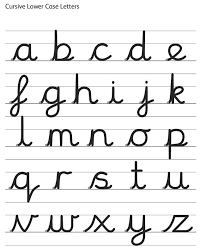 Science – Sing head, shoulders knees and toes. Finds different objects around your house to measure and compare the length of your body parts.DailyAbacus - https://www.activelearnprimary.co.uk/login?c=0 (Log ins are in the children’s reading diaries and the school code is kmm7).Keep reading!Read a magazine/newspaper article. Arithmetic (20 minutes a day) – Count to 100 aloud whist doing body percussion.Phonics – Play a phonics phase 2 and 3 game on phonics play.https://www.phonicsplay.co.uk/resources/phase/2/picnic-on-plutoPEVisit youtube and do a session 5 times a week of Joe Wicks/Go Noddle/Cosmic Kids Yoga.